Przyjrzyj się ilustracji, pokoloruj tylko zwierzęta dorosłe, nazwij wszystkie zwierzęta.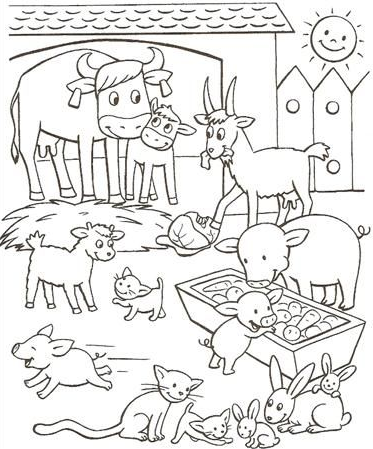 